ERASMUS+ / ΚΑ131Κινητικότητα Προσωπικού με σκοπό την Επιμόρφωση (STT)Call 2023Αίτηση υποψηφίουΟνοματεπώνυμο :					Όνομα πατρός:		       Όνομα μητρός:                        ●    Ημερομηνία  και τόπος γέννησης : Αριθμός Ταυτότητας ή Διαβατηρίου :  			 ●  Ημερομηνία Έκδοσης:Εκδούσα Αρχή:				            ●  ΑΜΚΑ:Υπηκοότητα / Εθνικότητα : 					●   Φύλο :e-mail : 						●    Τηλέφωνο:Διεύθυνση κατοικίας στην έδρα (οδός, αριθμός, Τ.Κ., πόλη):Αριθμός Φορολογικού Μητρώου:				   / ΔΟΥ:  Αντικείμενο εργασίας :Θέση:Διάρκεια μετακίνησης:  : ______    ημέρες Ημερομηνίες δραστηριοτήτων επιμόρφωσης : από ___/___/____  έως    ___/___/____Ίδρυμα/Επιχείρηση υποδοχής :Τμήμα υποδοχής και Χώρα: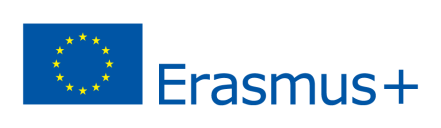 Υποδοχή εισερχόμενου προσωπικού Erasmus+ για Επιμόρφωση στο Δ.Π.Θ.ΝΑΙ       ΟΧΙ       Ειδικές ανάγκες  α) σωματική αναπηρία:β) άλλες ειδικές ανάγκες:Ημερομηνία:				Υπογραφή: